Sun Protection PolicyThe damaging effects of exposure to the sun on young skin have been well documented. I will do everything I can, working in partnership with you, to ensure that your child is protected.I will need you to provide me with:Sun Cream suitable for your child (high factor)Sun hat (preferably a hat to protect the neck also)A thin top/cardigan/t-shirt with long sleevesI will ensure that your child uses the sun cream that you have provided and wears the hat. I will also avoid spending prolonged periods of time outdoors during the hottest part of the day, and when out will try and protect your child by finding shady areas and using a sunshade on the pushchair. I will encourage your child to drink water regularly to prevent dehydration.I will require you to sign a form giving me permission to apply the sun cream that you have provided.Please note if your child is not provided with a hat they will only be permitted 10 minutes of outside play during hot/sunny weather in the most shaded part of the garden.In order for your child to not miss out on the benefits of outdoor play during these times please remember it is YOUR responsibility to provide your child with a hat.Not providing your child with the appropriate items during this type of weather could result in all children in the setting missing out on trips planned visits or outdoor play.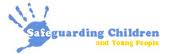 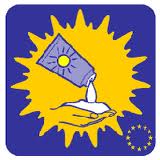 